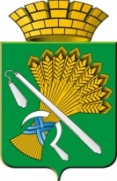 АДМИНИСТРАЦИЯ КАМЫШЛОВСКОГО ГОРОДСКОГО ОКРУГА	П О С Т А Н О В Л Е Н И Е	от 14.03.2023 N 261О внесении изменений в Муниципальную программу Камышловского городского округа «Профилактика экстремизма и гармонизация межнациональных и межконфессиональных отношений в Камышловском городском округе до 2028 года», утверждённую постановлением администрации Камышловского городского округа от 20 октября 2021 года № 783 В соответствии со статьей 179 Бюджетного кодекса Российской Федерации, Федеральным законом от 06.10.2003 № 131-ФЗ «Об общих принципах организации местного самоуправления в Российской Федерации» (с изменениями), Федеральным законом от 25.07.2002 № 114-ФЗ «О противодействии экстремистской деятельности», Федеральным законом от 25.07.2002 № 112-ФЗ «О внесении изменений и дополнений в законодательные акты Российской Федерации в связи с принятием Федерального закона «О противодействии экстремистской деятельности», Федеральным законом от 24.07.2007 № 211-ФЗ «О внесении изменений в отдельные законодательные акты Российской Федерации в связи с совершенствованием государственного управления в области противодействия экстремизму», Указом Президента Российской Федерации от 07.05.2012 №602-УП «Об обеспечении межнационального согласия», Постановлением Правительства Свердловской области от 29.12.2017 № 1038-ПП «Об утверждении комплексной программы Свердловской области «Укрепление единства российской нации и этнокультурное развитие народов России, проживающих в Свердловской области» до 2024 года», распоряжением Губернатора Свердловской области от 29.10.2015 № 269-РГ «Об утверждении Концепции реализации государственной политики Российской Федерации на территории Свердловской области до 2025 года», постановлением главы Камышловского городского округа от 04.10.2013 № 1786 «Об утверждении Порядка формирования и реализации муниципальных программ Камышловского городского округа» (с изменениями), решением Думы Камышловского городского округа от 16.12.2021 №45 «О бюджете КГО на 2022 год и плановый период 2023 и 2024 годов», решением Думы Камышловского городского округа от 08.12.2022 №180 «О бюджете КГО на 2023 год и плановый период 2024 и 2025 годов», администрация Камышловского городского округаПОСТАНОВЛЯЕТ:1. Внести в Муниципальную программу Камышловского городского округа «Профилактика экстремизма и гармонизация межнациональных и межконфессиональных отношений в Камышловском городском округе до 2028 года» (далее-Программа), утверждённую постановлением главы Камышловского городского округа от 20 октября 2021 года № 783 следующие изменения:1.1. В паспорте Программы:1.1.1. Строку «Объемы финансирования Программы по годам реализации, рублей» изложить в новой редакции: 	1.2. Приложение №2 к Муниципальной программе «Профилактика экстремизма и гармонизация межнациональных и межконфессиональных отношений в Камышловском городском округе до 2028 года» «План мероприятий по выполнению муниципальной программы «Профилактика экстремизма и гармонизация межнациональных и межконфессиональных отношений в Камышловском городском округе до 2028 года» изложить в новой редакции (прилагается).2. Настоящее постановление разместить на официальном сайте Камышловского городского округа в информационно-телекоммуникационной сети «Интернет».3. Контроль за исполнением настоящего постановления возложить на заместителя главы Камышловского городского округа Соболеву А.А.И.о. главы  Камышловского городского округа                                                  К.Е. МартьяновОбъемы финансирования муниципальной программы по годам реализации, рублейВСЕГО: 1 311 600,00в том числе: 2022 год –180 600,002023 год –177 000,002024 год –177 000,002025 год –177 000,002026 год –200 000,002027 год –200 000,002028 год – 200 000,00из них:областной бюджет: 0,00 в том числе:2022 год –0,002023 год –0,002024 год –0,002025 год –0,002026 год –0,002027 год –0,002028 год – 0,00федеральный бюджет: 0,00в том числе:  2022 год –0,002023 год –0,002024 год –0,002025 год –0,00 2026 год –0,002027 год –0,002028 год – 0,00местный бюджет: 1 311 600,00в том числе: 2022 год –180 600,002023 год –177 000,002024 год –177 000,002025 год –177 000,002026 год –200 000,002027 год –200 000,002028 год – 200 000,00внебюджетные источники: 0,00в том числе: 2022 год –0,002023 год –0,002024 год –0,002025 год –0,00 2026 год –0,002027 год –0,002028 год – 0,00